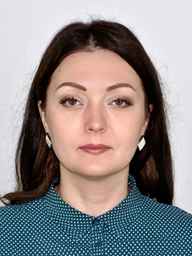 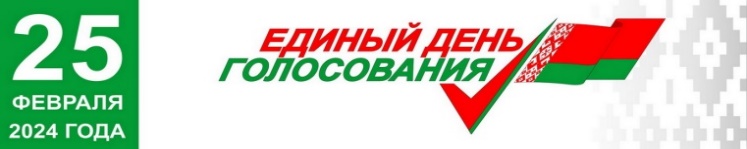 	Родилась 7 января 1985 года в г.п.Бешенковичи.	Окончила учреждение образования «Витебский государственный университет имени П.М.Машерова» по специальности «Правоведение».	Трудовую деятельность начала в 2007 году юрисконсультом отдела образования Бешенковичского районного исполнительного комитета.	С 2020 года – заместитель директора государственного учреждения «Территориальный центр социального обслуживания населения Бешенковичского района». 	Замужем, воспитываю двоих детей.	Член Белорусской партии «Белая Русь».Уважаемые избиратели!	Решение баллотироваться кандидатом в депутаты Бешенковичского районного Совета депутатов двадцать девятого созыва связано с желанием служить каждому из вас. 	Моя трудовая деятельность связана с социальной сферой. Поэтому не понаслышке знаю запросы и проблемы, с которыми люди сталкиваются каждый день.	Приоритетным направлением своей деятельности считаю решение социальных вопросов.	Как член Белорусской партии «Белая Русь» в своей депутатской деятельности буду продвигать основные партийные принципы, направленные на сохранение, укрепление и развитие белорусского государства. 	Основываясь на вашем доверии, моя работа будет направлена на:- содействие созданию новых рабочих мест, что позволит обеспечить жителям нашего городского поселка стабильный и устойчивый уровень дохода;- оказание всесторонней поддержки для развития сферы услуг;- поддержку реализации молодежных инициатив;- формирование социально-ориентированного бюджета для поддержки граждан.	Для развития Бешенковичского района и повышения уровня жизни избирателей буду оказывать содействие в:- реализации программ социально-экономического развития региона;- решении жилищных проблем молодежи и социально незащищенных категорий населения;- укреплении материально-технической базы учреждений здравоохранения, образования, социального обслуживания;- сохранении историко-культурного наследия;- благоустройстве городского поселка;- укреплении института семьи;- заботе о пожилых людях, людях с инвалидностью, ветеранах труда и Великой Отечественной войны.Уважаемые избиратели!	В случае избрания меня депутатом, обещаю своевременно реагировать на обращения и помогать в решении проблем. Для жителей округа я вижу реальные пути решения ежедневных вопросов.          Искренне надеюсь на Ваше доверие и поддержку. Уверен, что с вашей помощью, у нас все получится!          С «Белой Русью» – за независимую Беларусь!С уважением, Нина РодичПРЕДВЫБОРНАЯ ПРОГРАММАКАНДИДАТА В ДЕПУТАТЫБЕШЕНКОВИЧСКОГО РАЙОННОГО СОВЕТА ДЕПУТАТОВ ДВАДЦАТЬ ДЕВЯТОГО СОЗЫВА ПО ЧКАЛОВСКОМУ ИЗБИРАТЕЛЬНОМУ ОКРУГУ № 10РОДИЧ НИНЫ ВЯЧЕСЛАВОВНЫ